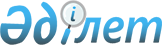 Об утверждении Правил проведения раздельных сходов местного сообщества и количественного состава представителей жителей сел для участия в сходе местного сообщества Шилийского сельского округа Джангельдинского района Костанайской области
					
			Утративший силу
			
			
		
					Решение маслихата Джангельдинского района Костанайской области от 27 марта 2020 года № 291. Зарегистрировано Департаментом юстиции Костанайской области 31 марта 2020 года № 9068. Утратило силу решением маслихата Джангельдинского района Костанайской области от 31 мая 2022 года № 110
      Сноска. Утратило силу решением маслихата Джангельдинского района Костанайской области от 31.05.2022 № 110 (вводится в действие по истечении десяти календарных дней после дня его первого официального опубликования).
      В соответствии с пунктом 6 статьи 39-3 Закона Республики Казахстан от 23 января 2001 года "О местном государственном управлении и самоуправлении в Республике Казахстан", постановлением Правительства Республики Казахстан от 18 октября 2013 года № 1106 "Об утверждении Типовых правил проведения раздельных сходов местного сообщества" Джангельдинский районный маслихат РЕШИЛ:
      1. Утвердить прилагаемые Правила проведения раздельных сходов местного сообщества Шилийского сельского округа Джангельдинского района Костанайской области.
      2. Утвердить количественный состав представителей жителей сел для участия в сходе местного сообщества Шилиййского сельского округа Джангельдинского района Костанайской области согласно приложению к настоящему решению.
      3. Признать утратившими силу следующие решения маслихата:
      1) "Об утверждении Правил проведения раздельных сходов местного сообщества и количественного состава представителей жителей села для участия в сходе местного сообщества села Шили Джангельдинского района Костанайской области" от 28 февраля 2014 года № 158 (опубликовано 24 апреля 2014 года в Информационно-правовом системе "Әділет", зарегистрировано в Реестре государственной регистрации нормативных правовых актов за № 4591);
      2) "О внесении изменений в решение маслихата от 28 февраля 2014 года № 158 "Об утверждении Правил проведения раздельных сходов местного сообщества и количественного состава представителей жителей села для участия в сходе местного сообщества села Шили Джангельдинского района Костанайской области" от 18 мая 2017 года № 104 (опубликовано 14 июня 2017 года в Эталонном контрольном банке нормативных правовых актов Республики Казахстан, зарегистрировано в Реестре государственной регистрации нормативных правовых актов за № 7095).
      4. Настоящее решение вводится в действие по истечении десяти календарных дней после дня его первого официального опубликования. Правила проведения раздельных сходов местного сообщества Шилийского сельского округа Джангельдинского района Костанайской области 1. Общее положение
      1. Настоящие Правила проведения раздельных сходов местного сообщества Шилийского сельского округа Джангельдинского района Костанайской области (далее – Шилийский сельский округ) разработаны в соответствии с пунктом 6 статьи 39-3 Закона Республики Казахстан от 23 января 2001 года "О местном государственном управлении и самоуправлении в Республике Казахстан", постановлением Правительства Республики Казахстан от 18 октября 2013 года № 1106 "Об утверждении Типовых правил проведения раздельных сходов местного сообщества" и устанавливают порядок проведения раздельных сходов местного сообщества жителей сел Шилийского сельского округа.
      2. Раздельный сход местного сообщества жителей сел (далее – раздельный сход) на территории Шилийского сельского округа созывается и проводится с целью избрания представителей для участия в сходе местного сообщества.  2. Порядок проведения раздельных сходов
      3. Раздельный сход созывается акимом Шилийского сельского округа.
      Проведение раздельных сходов допускается при наличии положительного решения акима Джангельдинского района на проведение схода местного сообщества.
      4. О времени, месте созыва раздельных сходов и обсуждаемых вопросах население местного сообщества оповещается не позднее чем за десять календарных дней до дня его проведения через средства массовой информации или иными способами.
      5. Проведение раздельного схода в пределах сел Шилийского сельского округа организуется акимом Шилийского сельского округа.
      6. Перед открытием раздельного схода проводится регистрация присутствующих жителей сел Шилийского сельского округа, имеющих право в нем участвовать.
      7. Раздельный сход открывается акимом Шилийского сельского округа или уполномоченным им лицом.
      Председателем раздельного схода является аким Шилийского сельского округа или уполномоченное им лицо.
      Для оформления протокола раздельного схода открытым голосованием избирается секретарь.
      8. Кандидатуры представителей жителей сел Шилийского сельского округа для участия в сходе местного сообщества выдвигаются участниками раздельного схода в соответствии с количественным составом утвержденным Джангельдинским районным маслихатом.
      Количество представителей жителей сел Шилийского сельского округа для участия в сходе местного сообщества определяется на основе принципа равного представительства.
      9. Голосование проводится открытым способом персонально по каждой кандидатуре. Избранными считаются кандидаты, набравшие наибольшие голоса участников раздельного схода.
      10. На раздельном сходе ведется протокол, который подписывается председателем и секретарем и передается в аппарат акима Шилийского сельского округа. Количественный состав представителей жителей сел для участия в сходе местного сообщества Шилийского сельского округа Джангельдинского района Костанайской области
					© 2012. РГП на ПХВ «Институт законодательства и правовой информации Республики Казахстан» Министерства юстиции Республики Казахстан
				
      Председатель сессии 

Т. Ахметов

      Секретарь Джангельдинского районного маслихата 

С. Нургазин
Утверждены
решением Джангельдинского
районного маслихата
от 27 марта 2020 года
№ 291Приложение
к решению маслихата
от 27 марта 2020 года
№ 291
№
Наименование населенного пункта
Количество представителей жителей сел (человек)
1
село Шили 
20
2
село Милисай 
17